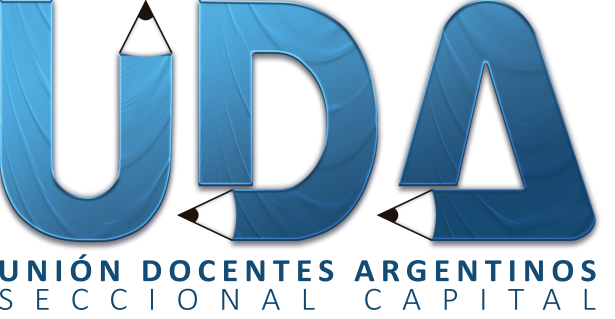 ÁREA INICIALVACANTES INGRESO MAESTRA/O CELADOR/AUDA Seccional Capital • Personería gremial 1477 • Pringles 50/54 • CABA • CP:1183 • 011-4981-7723/7482 4982-0657 • Desde 1954 al servicio de la educación pública • www.udacapital.orgUDA siempre junto a vos… por una escuela pública, inclusiva y de calidad.UDA siempre junto a vos… por una escuela pública, inclusiva y de calidad.D.E.1ºD.E 2ºD.E 3ºESCUELATURNOESCUELATURNOESCUELATURNOJIN A ESC 5MJIN A ESC 4TJIN A ESC 25TJIN A ESC 7MJIN B ESC 8MJIN B ESC 23MJIN B ESC 14MJIN D ESC 19MJIN B ESC 23TJIN B ESC 14MJII 4MJIN D ESC 3MJIN C ESC 21MJII 4TJIN D ESC 4TJII 1MJII 4TJII 1TJII 2MEI 5MJII 112.30 a 16.30JII 2TEI 5MEI 214.15 a 18.15JIC 48.30 a 12.30EI 5MJII 4MJIC 412.30 a 16.30EI 5MEI 5TEI 5TEI 517.45 a 21.45EI 5TEI 78 a 12EI 5TEI 87 a 15D.E.4ºD.E 5ºD.E 6ºESCUELATURNOESCUELATURNOESCUELATURNOJIN B ESC 14MEI 77.30 a 15.30JII 2TJIN B ESC 14TEI 79 a 17JIC 512.30 a 16.30JII 1MEI 9MJII 8TEI 39 a 17EI 9TJII 8TEI 711.30 a 19.30EI 11MJII 10MEI 88 a 16EI 1115.30 a 19.30JII 10TEI 128.30 a12.30EI 1210 a 14EI 1311.30 a 19.30D.E.7ºD.E 8ºD.E 9ºESCUELATURNOESCUELATURNOESCUELATURNOJIN A ESC 1MJIN C ESC 24TJIN A ESC 7TJIN C ESC 5MJII 1MJIN D ESC 14MJIN C ESC 9TJII 1TJIN D ESC 1810.30 a 14.30JIN C ESC 12TJII 2MJIC 38.30 a 12.30JIN D ESC 23MJII 4MJII 1TJII 4TJIC 212.30 a 16.30JII 4TJIC 312.30 a 16.30JII 6TD.E.10ºD.E 11ºD.E 12ºESCUELATURNOESCUELATURNOESCUELATURNOJIN D ESC 11TJIN D ESC 13MJIN A ESC 5TJII 2MJIN A ESC 1911.30 a 15.30JIC 3MJIN B ESC 8TJIC 512.30 a 16.30JIN C ESC 118.30 a 12.30EI 610 a 18JIC 212.30 a 16.30D.E.13ºD.E 14ºD.E 15ºESCUELATURNOESCUELATURNOESCUELATURNOJIN A ESC 12MJIN A ESC 11MJIN A ESC 2MJIN C ESC 8TJIN B ESC 23MJIN B ESC 21TJIN D ESC 1TJIN C ESC 3TJIN B ESC 26MJIN D ESC 21TJII 4MJII 4MJIC 1TEI 28 a 16JII 4MEI 410.15 a 14.15JII 4TEI 6MD.E.16ºD.E 17ºD.E 18ºESCUELATURNOESCUELATURNOESCUELATURNOJIN A ESC 23MJIN A ESC 1TJIN B ESC 208.30 a 12.30JIN B ESC 11TJIN E ESC 5MJIN D ESC 8TURNOJIN C ESC 6TJIN E ESC 17MJIN D ESC 138.30 a 12.30JII 3MJII 1MJII 2MD.E.19ºD.E 20ºD.E 21ºESCUELATURNOESCUELATURNOESCUELATURNOJIN A ESC 8MJIN B ESC 912.30 a 16.30JIN A ESC 4MJIN A ESC 8TJII 1MJIN A ESC 4MJIN A ESC 14TJII 1TJIN A ESC 4TJIN B ESC 10TJII 1TJII 1MJII 1MJM 58 a 16JII 2TJIC 3MJII 7MJII 2TEI 411 a 15JII 7TJIC 312.30 a 16.30EI 411 a 15EI 88.45 a 16.45EI 59 a 17EI 49.30 a 17.30EI 11MEI 59 a 17EI 49.30 a 17.30EI 11MEI 8MEI 510.30 a 14.30EI 11TEI 8MEI 514 a 18EI 11TEI 8MEI 6TJIC 12MEI 811.45 a 15.15JII 7MJIC 1211.45 a 15.45EI 811.45 a 15.15JII 7TJIC 1211.45 a 15.45EI 811.45 a 15.15EI 98.45 a 12.45JIC 1211.45 a 15.45EI 811.45 a 15.15EI 911.45 a 15.45JIC 1211.45 a 15.45EI 11MEI 911.45 a 15.45EI 11MEI 911.45 a 15.45EI 11TEI 911.45 a 15.45JII 12TJII 10TJII 12TEI 11MJIC 14MEI 11MJIC 14MEI 11MJIC 14TEI 11MJIC 14TEI 1210 a 14EI 1210 a 14EI 1213 a 17JII 13MJII 13MJII 13TJII 13 AnexoMJII 13 AnexoTJM 158.30 a 12.30JM 158.30 a 12.30JM 15TJM 15T